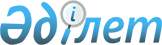 О внесении дополнения в решение Казталовского районного маслихата от 18 февраля 2021 года № 3-3 "Об утверждении плана по управлению пастбищами и их использованию по Казталовскому району на 2021-2022 годы"Решение Казталовского районного маслихата Западно-Казахстанской области от 8 сентября 2022 года № 21-4
      Казталовский районный маслихат РЕШИЛ:
      1. Внести в решение Казталовского районного маслихата от 18 февраля 2021 года № 3-3 "Об утверждении плана по управлению пастбищами и их использованию по Казталовскому району на 2021-2022 годы" следующее дополнение:
      1) План по управлению пастбищами и их использованию по Казталовскому району на 2021-2022 годы утвержденным указанным решением дополнить подпунктом 7-1) согласно приложению к настоящему решению:
      "7-1) карту с обозначением внешних и внутренних границ и площадей пастбищ, необходимых для удовлетворения нужд населения для выпаса сельскохозяйственных животных личного подворья, в зависимости от местных условий и особенностей, согласно приложениям 83, 84, 85, 86, 87, 88, 89, 90, 91, 92, 93, 94, 95, 96, 97, 98 к настоящему Плану.".
      2. Настоящее решение вводится в действие со дня первого официального опубликования. Карту с обозначением внешних и внутренних границ и площадей пастбищ, необходимых для удовлетворения нужд населения для выпаса сельскохозяйственных животных личного подворья, в зависимости от местных условий и особенностей Казталовский сельский округ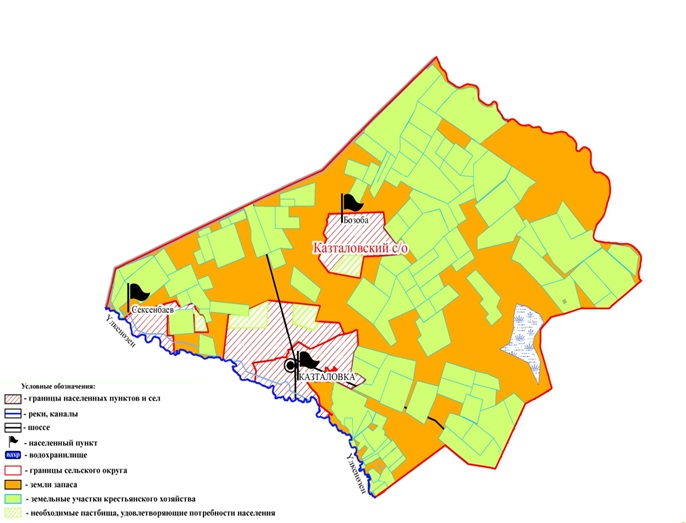  Карту с обозначением внешних и внутренних границ и площадей пастбищ, необходимых для удовлетворения нужд населения для выпаса сельскохозяйственных животных личного подворья, в зависимости от местных условий и особенностей Жалпакталский сельский округ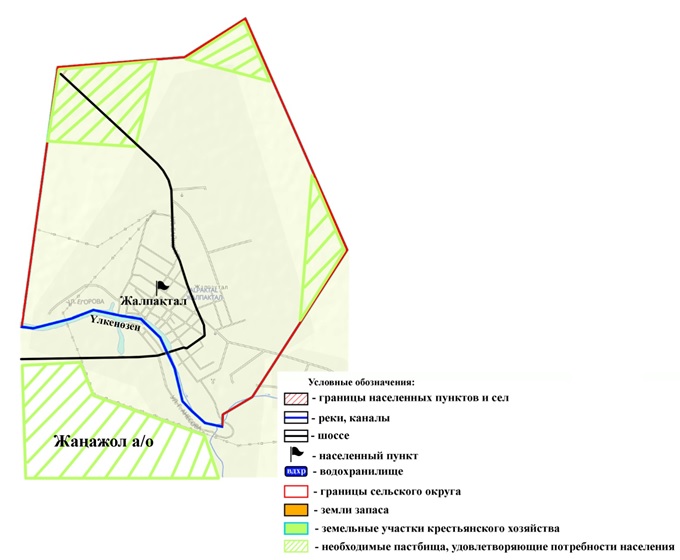  Карту с обозначением внешних и внутренних границ и площадей пастбищ, необходимых для удовлетворения нужд населения для выпаса сельскохозяйственных животных личного подворья, в зависимости от местных условий и особенностей  Жанажолский сельский округ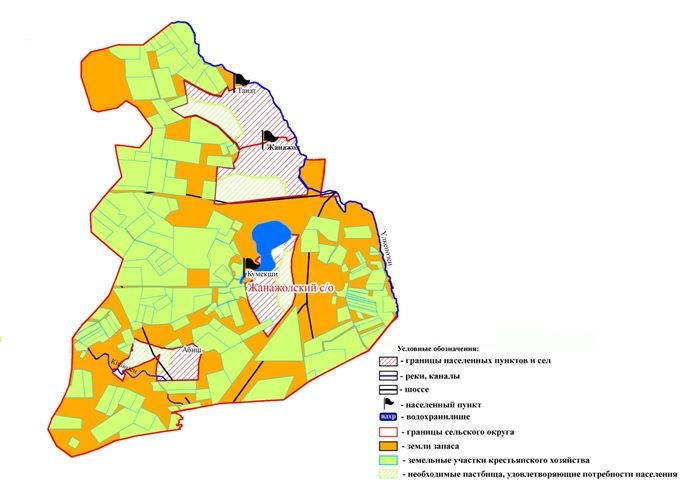  Карту с обозначением внешних и внутренних границ и площадей пастбищ, необходимых для удовлетворения нужд населения для выпаса сельскохозяйственных животных личного подворья, в зависимости от местных условий и особенностей Акпатерский сельский округ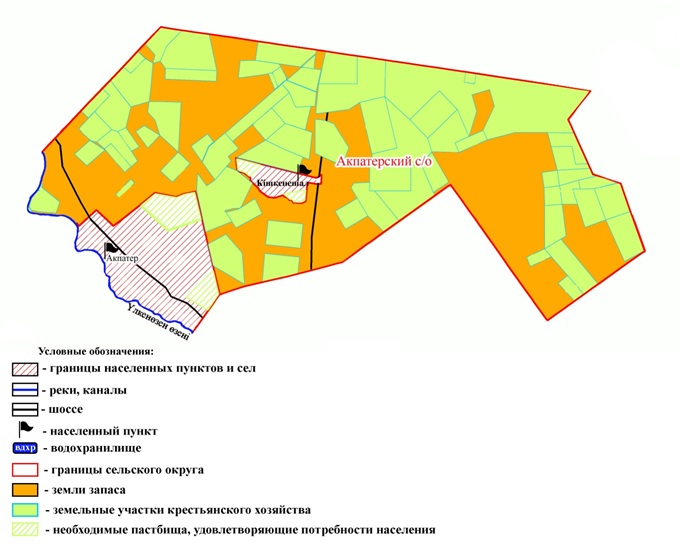  Карту с обозначением внешних и внутренних границ и площадей пастбищ, необходимых для удовлетворения нужд населения для выпаса сельскохозяйственных животных личного подворья, в зависимости от местных условий и особенностей Бирикский сельский округ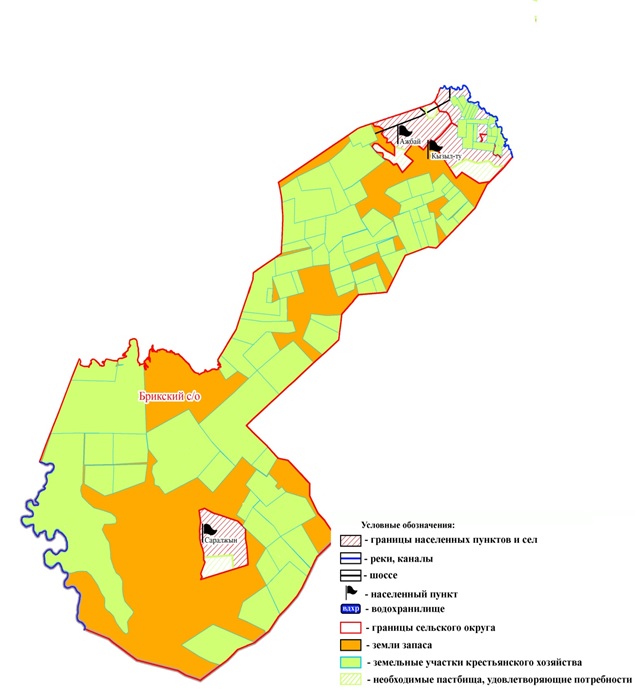  Карту с обозначением внешних и внутренних границ и площадей пастбищ, необходимых для удовлетворения нужд населения для выпаса сельскохозяйственных животных личного подворья, в зависимости от местных условий и особенностей Болашакский сельский округ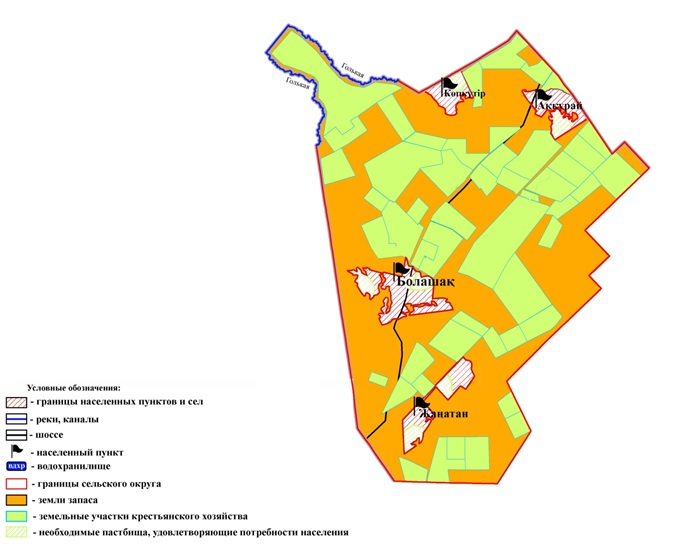  Карту с обозначением внешних и внутренних границ и площадей пастбищ, необходимых для удовлетворения нужд населения для выпаса сельскохозяйственных животных личного подворья, в зависимости от местных условий и особенностей Бостандыкский сельский округ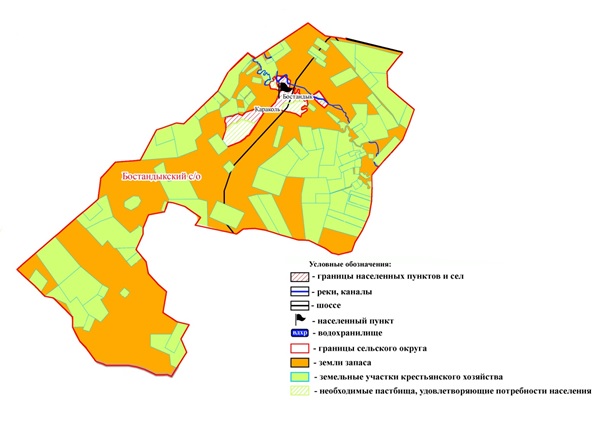  Карту с обозначением внешних и внутренних границ и площадей пастбищ, необходимых для удовлетворения нужд населения для выпаса сельскохозяйственных животных личного подворья, в зависимости от местных условий и особенностей Коктерекский сельский округ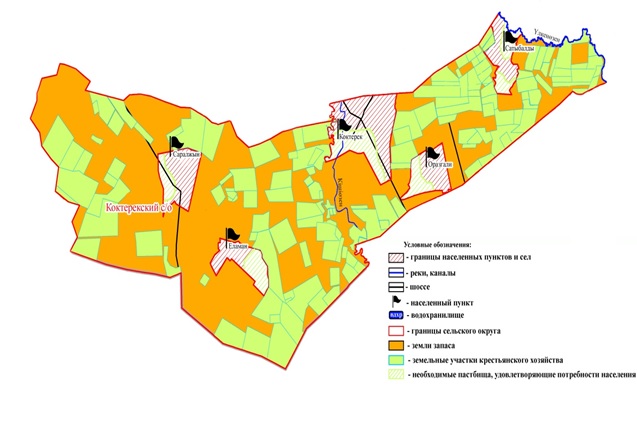  Карту с обозначением внешних и внутренних границ и площадей пастбищ, необходимых для удовлетворения нужд населения для выпаса сельскохозяйственных животных личного подворья, в зависимости от местных условий и особенностей Кайындинский сельский округ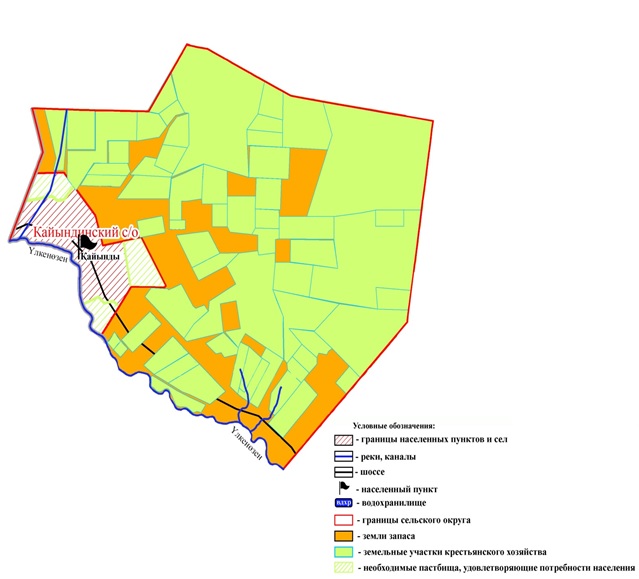  Карту с обозначением внешних и внутренних границ и площадей пастбищ, необходимых для удовлетворения нужд населения для выпаса сельскохозяйственных животных личного подворья, в зависимости от местных условий и особенностей Караобинский сельский округ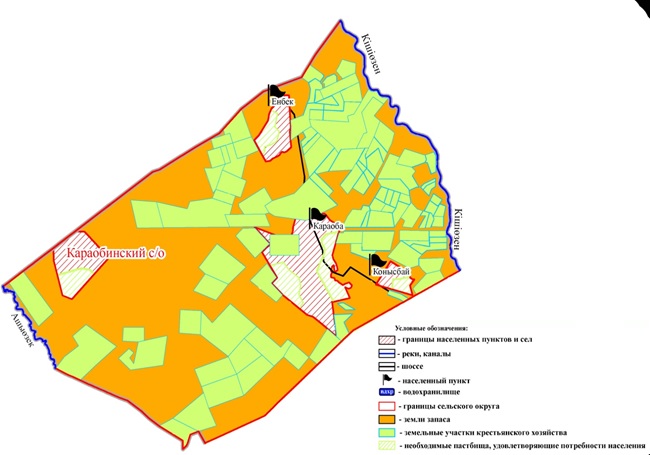  Карту с обозначением внешних и внутренних границ и площадей пастбищ, необходимых для удовлетворения нужд населения для выпаса сельскохозяйственных животных личного подворья,зависимости от местных условий и особенностей Караузенский сельский округ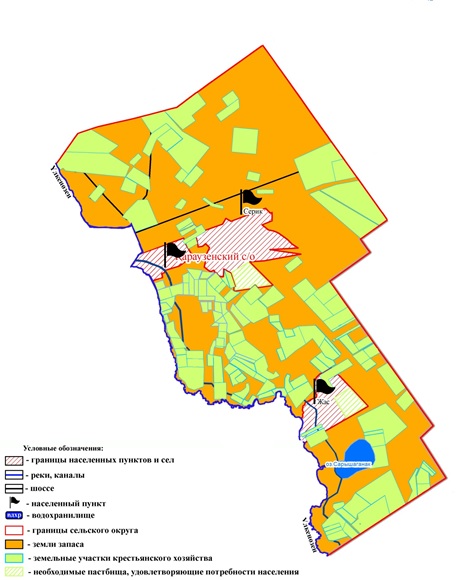  Карту с обозначением внешних и внутренних границ и площадей пастбищ, необходимых для удовлетворения нужд населения для выпаса сельскохозяйственных животных личного подворья, в зависимости от местных условий и особенностей Карасуский сельский округ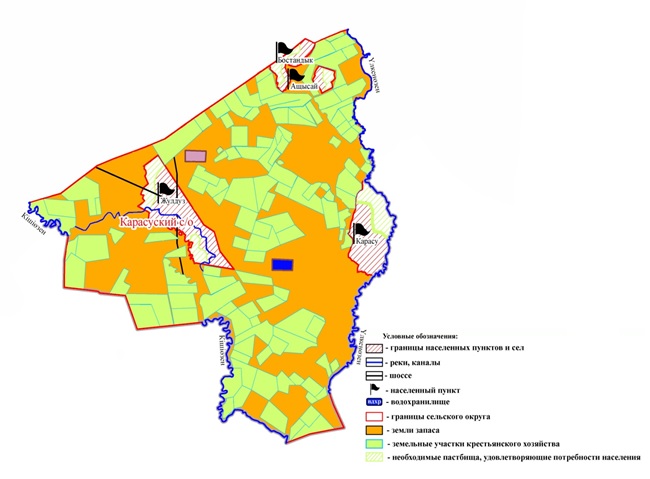  Карту с обозначением внешних и внутренних границ и площадей пастбищ, необходимых для удовлетворения нужд населения для выпаса сельскохозяйственных животных личного подворья, в зависимости от местных условий и особенностей Кошанкульский сельский округ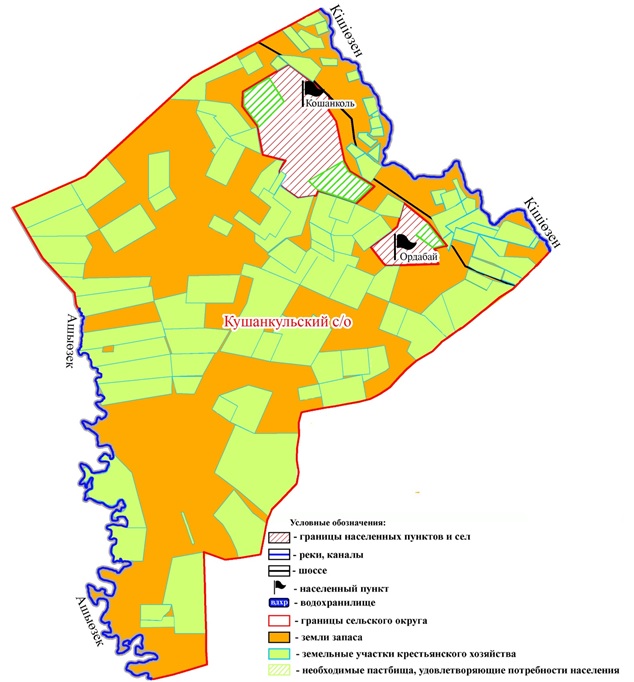  Карту с обозначением внешних и внутренних границ и площадей пастбищ, необходимых для удовлетворения нужд населения для выпаса сельскохозяйственных животных личного подворья, в зависимости от местных условий и особенностей  Талдыапанский сельский округ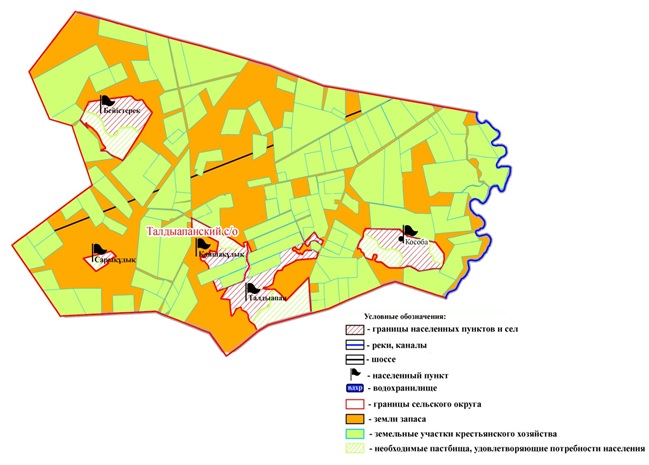  Карту с обозначением внешних и внутренних границ и площадей пастбищ, необходимых для удовлетворения нужд населения для выпаса сельскохозяйственных животных личного подворья, в зависимости от местных условий и особенностей Талдыкудыкский сельский округ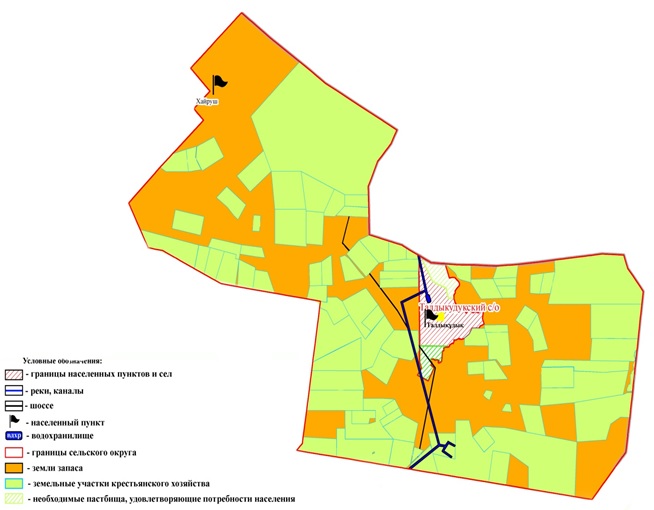  Карту с обозначением внешних и внутренних границ и площадей пастбищ, необходимых для удовлетворения нужд населения для выпаса сельскохозяйственных животных личного подворья, в зависимости от местных условий и особенностей Теренкульский сельский округ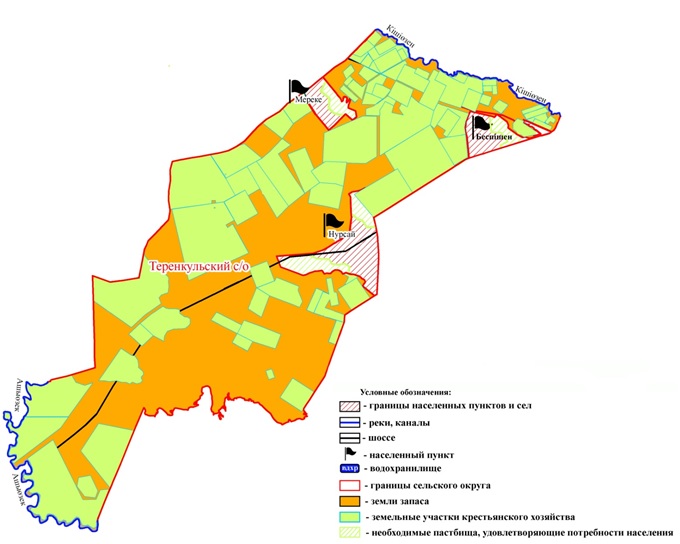 
					© 2012. РГП на ПХВ «Институт законодательства и правовой информации Республики Казахстан» Министерства юстиции Республики Казахстан
				
      Секретарь маслихата

С.Мулдашев
Приложение 83
к Плану по управлению
пастбищами и их
использованию по
Казталовскому району на 2021-2022 годыПриложение 84
к Плану по управлению пастбищами
и их использованию по
Казталовскому району на 2021-2022 годыПриложение 85
к Плану по управлению пастбищами
и их использованию по
Казталовскому району на 2021-2022 годыПриложение 86 
к Плану по управлению пастбищами
и их использованию по
Казталовскому району на 2021-2022 годыПриложение 87
к Плану по управлению пастбищами
и их использованию по
Казталовскому району на 2021-2022
годыПриложение 88
к Плану по управлению пастбищами
и их использованию по
Казталовскому району на 2021-2022
годыПриложение 89
к Плану по управлению пастбищами
и их использованию по
Казталовскому району на 2021-2022
годыПриложение 90
к Плану по управлению пастбищами
и их использованию по
Казталовскому району на 2021-2022
годыПриложение 91
к Плану по управлению пастбищами
и их использованию по
Казталовскому району на 2021-2022
годыПриложение 92
к Плану по управлению пастбищами
и их использованию по
Казталовскому району на 2021-2022
годыПриложение 93
к Плану по управлению пастбищами
и их использованию по
Казталовскому району на 2021-2022
годыПриложение 94
к Плану по управлению пастбищами
и их использованию по
Казталовскому району на 2021-2022
годыПриложение 95
к Плану по управлению пастбищами
и их использованию по
Казталовскому району на 2021-2022
годыПриложение 96
к Плану по управлению пастбищами
и их использованию по
Казталовскому району на 2021-2022
годыПриложение 97
к Плану по управлению пастбищами
и их использованию по
Казталовскому району на 2021-2022
годыПриложение 98
к Плану по управлению пастбищами
и их использованию по
Казталовскому району на 2021-2022
годы